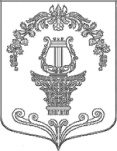 АДМИНИСТРАЦИЯ ТАИЦКОГО ГОРОДСКОГО ПОСЕЛЕНИЯ ГАТЧИНСКОГО МУНИЦИПАЛЬНОГО РАЙОНАПОСТАНОВЛЕНИЕОт 30 декабря 2021 года                                                          №  628О  внесении   изменений  в   Постановление   №  365 от 07.08.2020 года «О комиссии  по  предупреждению и ликвидации чрезвычайных ситуаций и обеспечению пожарной безопасности  Таицкого городского поселения» в новой редакции В связи с кадровыми  изменениями в администрации Таицкого городского поселения  и в соответствии с Федеральным законом РФ от 21.12.1994 № 68-ФЗ «О защите населения и территорий от чрезвычайных ситуаций природного и техногенного характера», Постановлением Правительства РФ от 30.12.2003 № 794 «О единой государственной системе предупреждения и ликвидации чрезвычайных ситуаций», Областным законом Ленинградской области от 13.11.2003 № 93-оз «О защите населения и территорий Ленинградской области от чрезвычайных ситуаций природного и техногенного характера», Постановлением Правительства Ленинградской области от 18.08.2004 № 161 «О комиссии по предупреждению и ликвидации чрезвычайный ситуаций и обеспечению пожарной безопасности Правительства Ленинградской области», администрация Таицкого городского поселения ПОСТАНОВЛЯЕТ:1.Внести изменения в персональный состав комиссии по предупреждению и ликвидации чрезвычайных ситуации и обеспечению пожарной безопасности на территории Таицкого городского поселения согласно Приложения №1.	2. Контроль за исполнением настоящего Постановления оставляю за собой.	3. Постановление вступает в силу со дня подписания.          Глава  администрации           Таицкого городского поселения			                                   И.В. Львович                                                                                                Приложение №1                                                                                                к постановлению                                                                                          главы  администрации Таицкого г.п.                                                                                                   от  30.12.2021 г. № 628  СОСТАВ комиссии по предупреждению и ликвидации чрезвычайных ситуации и  обеспечению пожарной безопасности на территории Таицкого городского поселения  1. Создать комиссию по предупреждению и ликвидации чрезвычайных ситуации и обеспечению пожарной безопасности в количестве 7 человек.Персонально:Председатель комиссии по предупреждению                      - глава администрациии ликвидации чрезвычайных ситуации и                           Львович Ирина Владимировнаобеспечению пожарной безопасности			 Заместитель председателя комиссии,                                  - зам. главы администрацииначальник штаба                                                                Игнатенко Татьяна Владимировна         Уполномоченный на решение задач                                          - ведущий специалист             в области ГО ЧС и ПБ,                                                                 администрации            секретарь комиссии                                                             Кудрявцева Ольга ВладимировнаЧлены комиссии по ГО ЧС и ОПБ:Начальник УМВД по Гатчинскому району в Ленинградской области   		                                   -Волков Александр Васильевич					                                                         (по согласованию)	Директор МБОУ «Таицкой средней общеобразовательной школы» 	      		              - Григорьева Алина Борисовна                                                                                         (по согласованию)	  Начальник участка п. ТайцыМУП ЖКХ «Сиверский»		                                    - Толмачева Светлана Викторовна 								              (по согласованию)	Старший инспектор ОНД Гатчинского района                                                              - Кутузов Сергей Александрович                                                                                                             (по согласованию)	